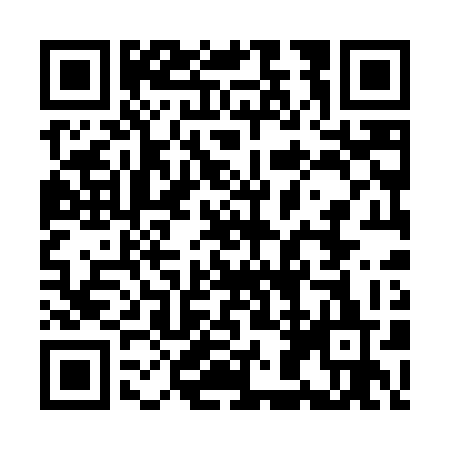 Ramadan times for Yalata Mission, AustraliaMon 11 Mar 2024 - Wed 10 Apr 2024High Latitude Method: NonePrayer Calculation Method: Muslim World LeagueAsar Calculation Method: ShafiPrayer times provided by https://www.salahtimes.comDateDayFajrSuhurSunriseDhuhrAsrIftarMaghribIsha11Mon6:186:187:401:535:248:058:059:2212Tue6:196:197:411:525:238:048:049:2113Wed6:206:207:411:525:238:038:039:1914Thu6:206:207:421:525:228:018:019:1815Fri6:216:217:431:525:218:008:009:1716Sat6:226:227:431:515:207:597:599:1517Sun6:236:237:441:515:207:587:589:1418Mon6:236:237:451:515:197:567:569:1319Tue6:246:247:451:505:187:557:559:1120Wed6:256:257:461:505:177:547:549:1021Thu6:266:267:471:505:177:527:529:0922Fri6:266:267:471:505:167:517:519:0723Sat6:276:277:481:495:157:507:509:0624Sun6:286:287:491:495:147:497:499:0525Mon6:296:297:491:495:147:477:479:0326Tue6:296:297:501:485:137:467:469:0227Wed6:306:307:511:485:127:457:459:0128Thu6:316:317:511:485:117:447:449:0029Fri6:316:317:521:475:107:427:428:5830Sat6:326:327:531:475:097:417:418:5731Sun6:336:337:531:475:097:407:408:561Mon6:336:337:541:475:087:397:398:552Tue6:346:347:551:465:077:377:378:533Wed6:356:357:551:465:067:367:368:524Thu6:356:357:561:465:057:357:358:515Fri6:366:367:571:455:047:347:348:506Sat6:376:377:571:455:037:327:328:487Sun5:375:376:5812:454:036:316:317:478Mon5:385:386:5912:454:026:306:307:469Tue5:385:386:5912:444:016:296:297:4510Wed5:395:397:0012:444:006:286:287:44